Plebiscyt Równa Firma 2015 - infografikaKrótkie podsumowanie trzeciej edycji Plebiscytu.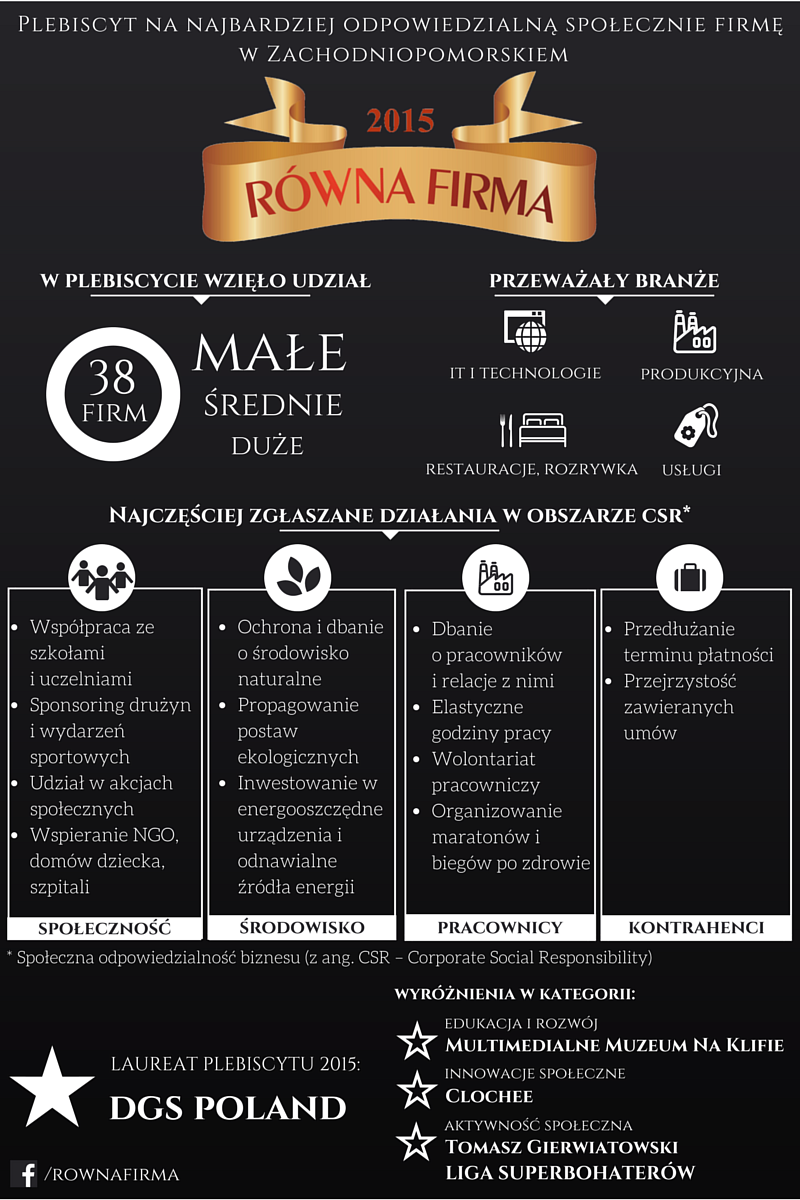 Wersja do pobrania: http://bit.ly/InfografikaRownaFirma